Mathematisch-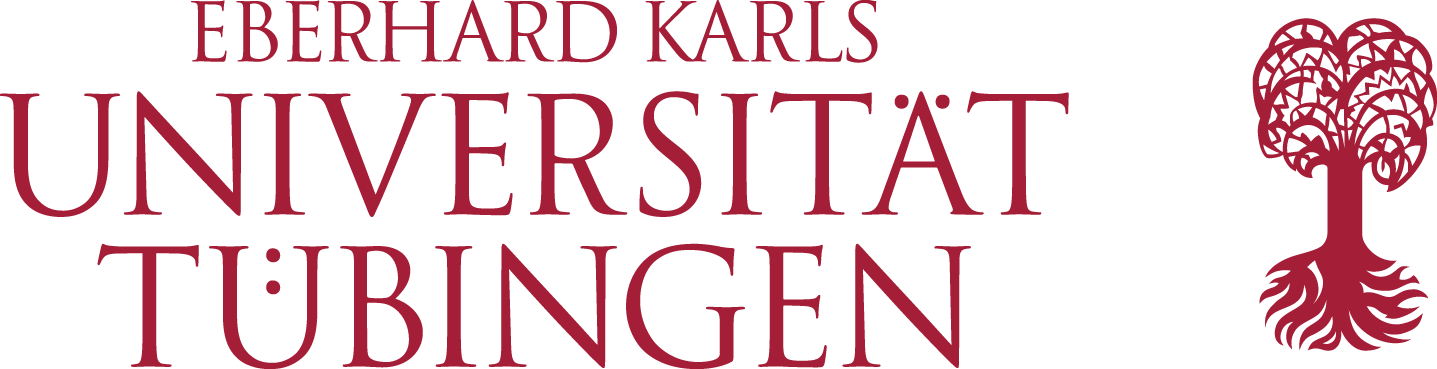 NaturwissenschaftlicheFakultät
Fachbereich Geowissenschaften
Studiengänge Geoökologie, Umweltnaturwissenschaften, GeowissenschaftenBewerbungsformular für das ERASMUS und CIVIS-Austauschprogramm 1. Allgemeine AngabenName:      	
Vorname:      	
Geburtsdatum (tt.mm.jjjj):      Semesteranschrift (Straße, Platz, Ort):      Heimatanschrift (Straße, Platz, Ort):      E-Mail (bitte unbedingt angeben):      Telefon:      2. Studiengang (bitte auswählen)	Geoökologie	 BSc	 MSc	Umweltnaturwissenschaften BSc	Geowissenschaften	 BSc	 MSc	Applied & Environmental Geoscience MSc	sonstiger Studiengang:      Fachsemester zum Zeitpunkt der Bewerbung:      Hochschulsemester zum Zeitpunkt der Bewerbung:      Für BSc: Orientierungsprüfung bestanden?	ja 		nein 3. BewerbungIch bewerbe mich für einen Studienplatz an der UniversitätErstwahl:      Zweitwahl:      für folgendes Semester:              Jahr:       Sprache am Studienort (Erstwahl):	nein 		ja 	Niveau: Sprache am Studienort (Zweitwahl):	nein 		ja 	Niveau:  Weitere Sprachen:     	Niveau:      	     	Niveau:      	     	Niveau:      Ich erhalte Bafög:		ja 		nein Bisherige Auslandsaufenthalte:Ort, Datum:      Unterschrift: ______________________________Bitte fügen Sie folgende Unterlagen bei:Motivationsschreiben (max. eine DIN A4-Seite)Transcript of Records oder Kopie der erworbenen Scheine, BSc-ZeugnisDAAD-Sprachzeugnis oder anderen Nachweis über die Sprachkenntnisse des WunschlandesImmatrikulationsbescheinigungkurzer tabellarischer Lebenslauf in der Landessprache (oder ggf. in Englisch) kurzer tabellarischer Lebenslauf in DeutschLearning Agreement mit Liste der ModuleDie Bewerbung ist in schriftlicher Form (Papierform) zu richten an die für die Partnerhochschule der Erstwahl zuständigen Koordinatoren. Beim CIVIS-Programm die Unterlagen bitte dem Studiengang entsprechend schicken für Geoökologie an Sabine Koch, für Umweltnaturwissenschaften an Carsten Leven, für Geowissenschaften an Marcus Nowak und für AEG an Peter Merkel.Die Zuständigkeiten für Erasmus können der nachfolgenden Tabelle entnommen werden: Eine Kopie des Bewerbungsformulars und des Learning Agreements ist zudem an die Koordinatoren des betreffenden Studienganges zu senden:
Bewerbungsschluss ist der 15. Februar, sowohl für das Wintersemester desselben Jahres als auch das Sommersemester des nächsten JahresERASMUS-Partnerhochschulen für Geoökologie, Umweltnatur- und Geowissenschaften und Zuständigkeiten für die Zusendung der BewerbungsunterlagenJahrOrt und Art des AufenthaltesDauer (Monate)Studiengang GeoökologieDr. Sabine Koch Fachbereich GeowissenschaftenEberhard Karls Universität Tübingen Schnarrenbergstr. 94-96
72076 Tübingen
Studiengang UmweltnaturwissenschaftenDr. Carsten Leven Fachbereich GeowissenschaftenEberhard Karls Universität Tübingen Schnarrenbergstr. 94-96
72076 TübingenStudiengang Geowissenschaften
Prof. Dr. Marcus Nowak Fachbereich GeowissenschaftenEberhard Karls Universität Tübingen Wilhelmstr. 5672074 TübingenStudiengang Applied & Environmental Geoscience Dr. Peter Merkel Fachbereich GeowissenschaftenEberhard Karls Universität Tübingen Schnarrenbergstr. 94-96
72076 TübingenLandUniversitätWebseiteKoordinatorAUniversität Grazwww.uni-graz.atCarsten LevenCHUniversität Bernwww.unibe.chMarcus NowakCHUniversité de Neuchâtelwww.unine.chCarsten LevenCZUniversity of Chemistry and Technology Praguewww.vscht.czMarcus NowakCZUniverzita Karlova, Pragwww.cuni.czMarcus NowakDKAarhus Universitetwww.au.dkSabine KochEUniversidad de Alcaláwww.uah.esSabine KochEUniversitat de Barcelonawww.ub.eduMarcus NowakESTEstonian University of Life Sciences, Tartuwww.emu.eeSabine KochFENSEGID - Bordeaux INPwww.ensegid.frPeter MerkelFSorbonne Universitéwww.sorbonne-universite.frMarcus NowakFUniLaSalle, campus de Beauvaiswww.unilasalle.frPeter MerkelFUniversité d'Aix-Marseillesciences.univ-amu.frCarsten LevenFUniversité Grenoble Alpeswww.grenoble-univ.frMarcus NowakFINUniversity of Helsinkiwww.helsinki.fi/universityMarcus NowakIPolitecnico di Milanowww.polimi.itCarsten LevenIUniversità degli Studi di Firenzewww.unifi.itMarcus NowakIUniversità degli Studi di Sassariwww.uniss.itMarcus NowakIUniversità degli Studi Roma Trewww.uniroma3.itMarcus NowakIUniversità di Pisawww.unipi.itSabine KochIUniversità di Trentowww.unitn.itCarsten LevenISUniversity of Icelandwww.hi.isMarcus NowakNLUniversiteit Utrechtwww.uu.nlSabine KochPPolitécnico do Portowww.ipp.ptCarsten LevenPLWrocław University of Environmental and Life Scienceswww.up.wroc.plCarsten LevenROUniversitatea din Bucureştiwww.unibuc.roMarcus NowakSGöteborgs Universitetwww.gu.seCarsten LevenSUmeå Universitetwww.emg.umu.seSabine KochUKDurham Universitywww.dur.ac.ukMarcus NowakUKUniversity of Stirlingwww.stir.ac.ukSabine Koch